1. 3 + 4 =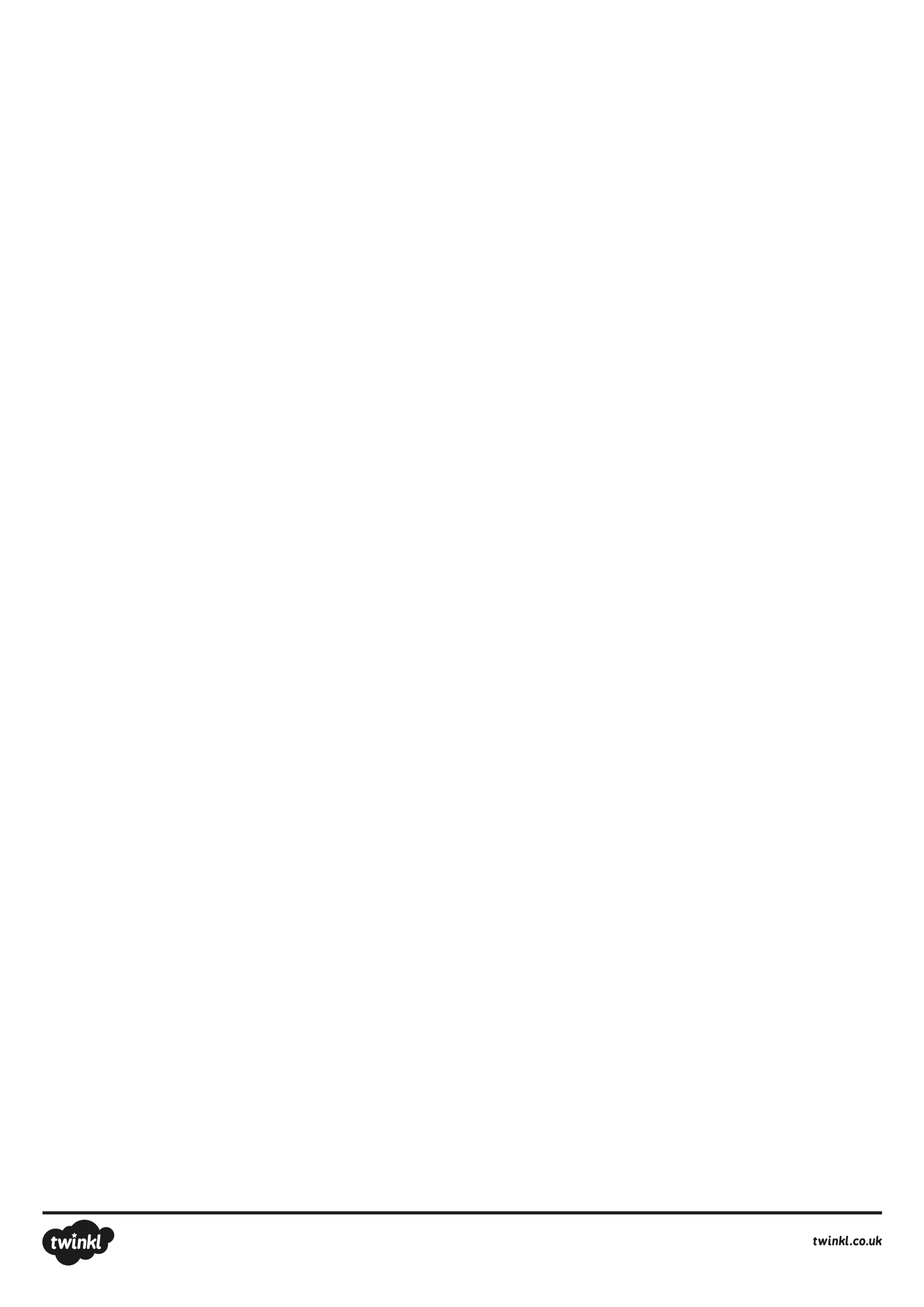 2. 8 – 0 =3. 7 – 1 =4. 5 + 5 =5. 2 + 8 =6. 6 – 2 =7. 2 + 2 =8. 2 + 3 =9. 4 + 6 =10. 8 – 3 =11. 10 – 4 =12. 1 + 6 =13. 0 + 7 =14. 5 – 4 =15. 4 + 4 =16. 9 - 5 =17. 5 + 2 =18. 3 + 7 =19. 10 – 1 =20. 7 – 4 =1.  12 + 4 =2. 16 – 3 =3. 11 + 4 =4. 39 + 1 =5. 19 – 6 = 6. 14 – 0 =7. 25 + 3 =8. 19 – 4 =9. 14 – 3 =10. 18 + 2 =11. 50 – 1 =12. 17 + 0 =13. 16 + 4 =14. 13 + 6 =15. 13 – 1 =16. 18 – 4 =17. 31 + 4 =18. 28 – 1 =19. 13 + 7 = 20. 17 – 5 =1. 10 x 3 =2. 5 x 2 =3. 2 x 4 =4. 2 x 3 =5. 5 x 4 =6. 10 x 7 =7. 2 x 8 =8. 5 x 6 =9. 10 x 4 =10. 2 x 1 =11. ½ of 4 =12. ½ of 16 =13. ¼ of 4 =14. ¼ of 20 =15. ½ of 14 =16. ¼ of 24 =17. ½ of 2 =18. ¼ of 12 =19. ½ of 6 =20.  ½ of 22 =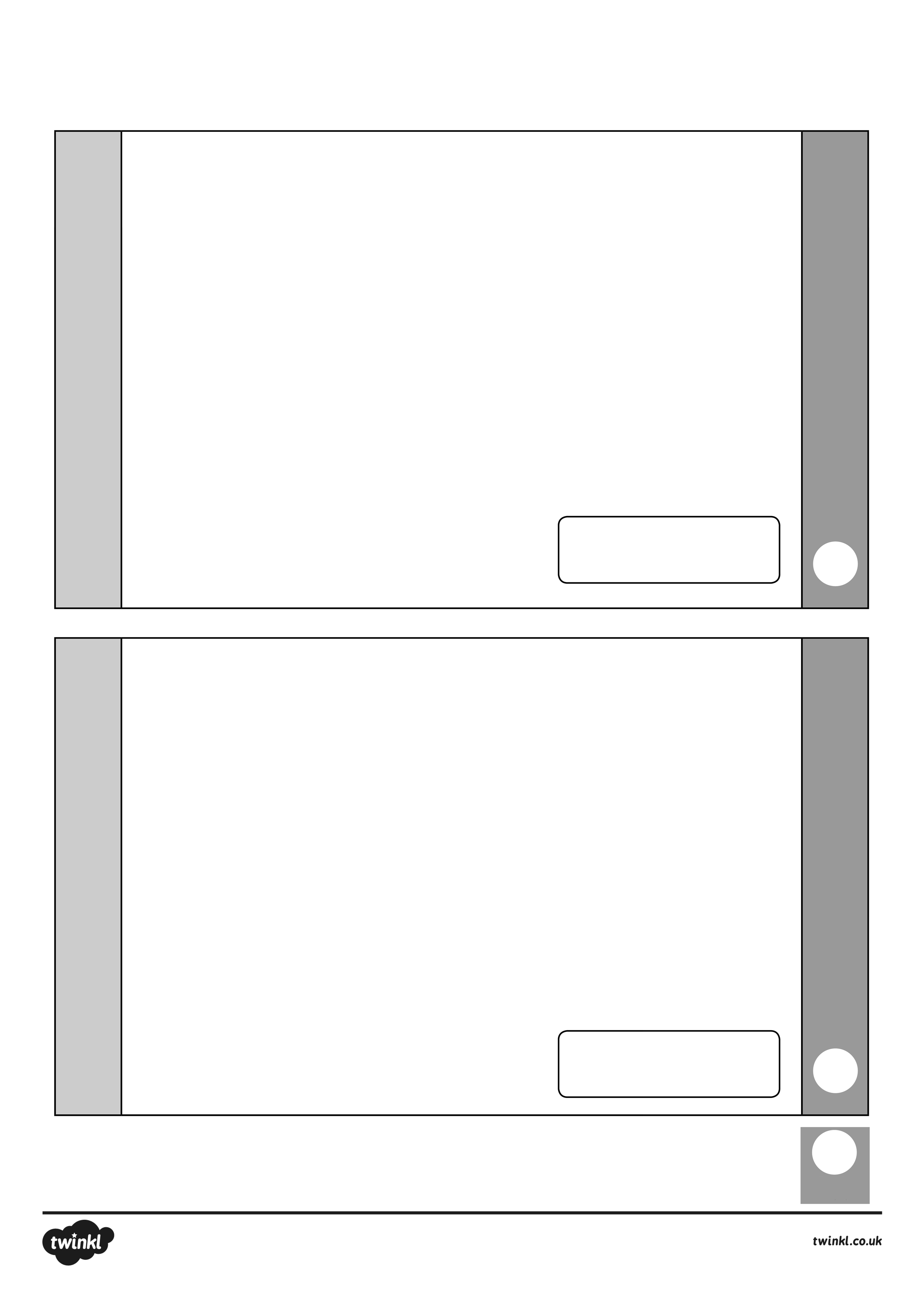 AnswersPage 11. 72. 83. 64. 105. 106. 47. 48. 59. 1010. 5Page 21. 162. 13 3. 154. 405. 136. 147. 288. 159. 1110.2011. 612. 713. 714. 115. 816. 417. 718. 1019. 920. 311. 4912. 1713. 2014. 1915. 1216. 1417. 3518. 2719. 2020. 12AnswersPage 31. 302. 103. 84. 65. 206. 707. 168. 309. 4010. 2Page 4 – 61. 122. 123. 134. 155. 176. 1111. 212. 813. 114. 515. 716. 617. 118. 319. 320. 11